Зайти (под своим логином (ученика)) на ШП (ссылка https://uslugi.mosreg.ru)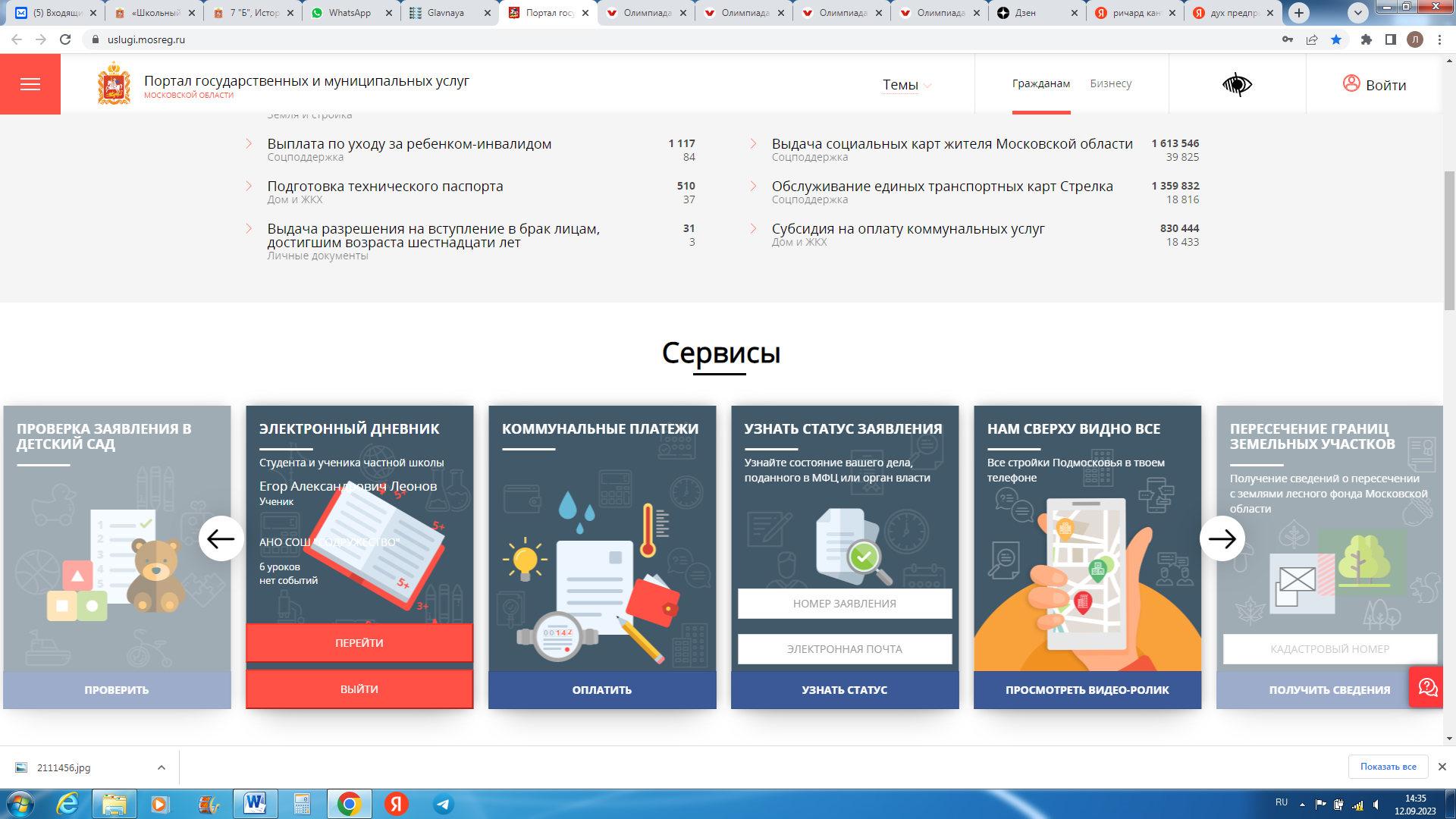 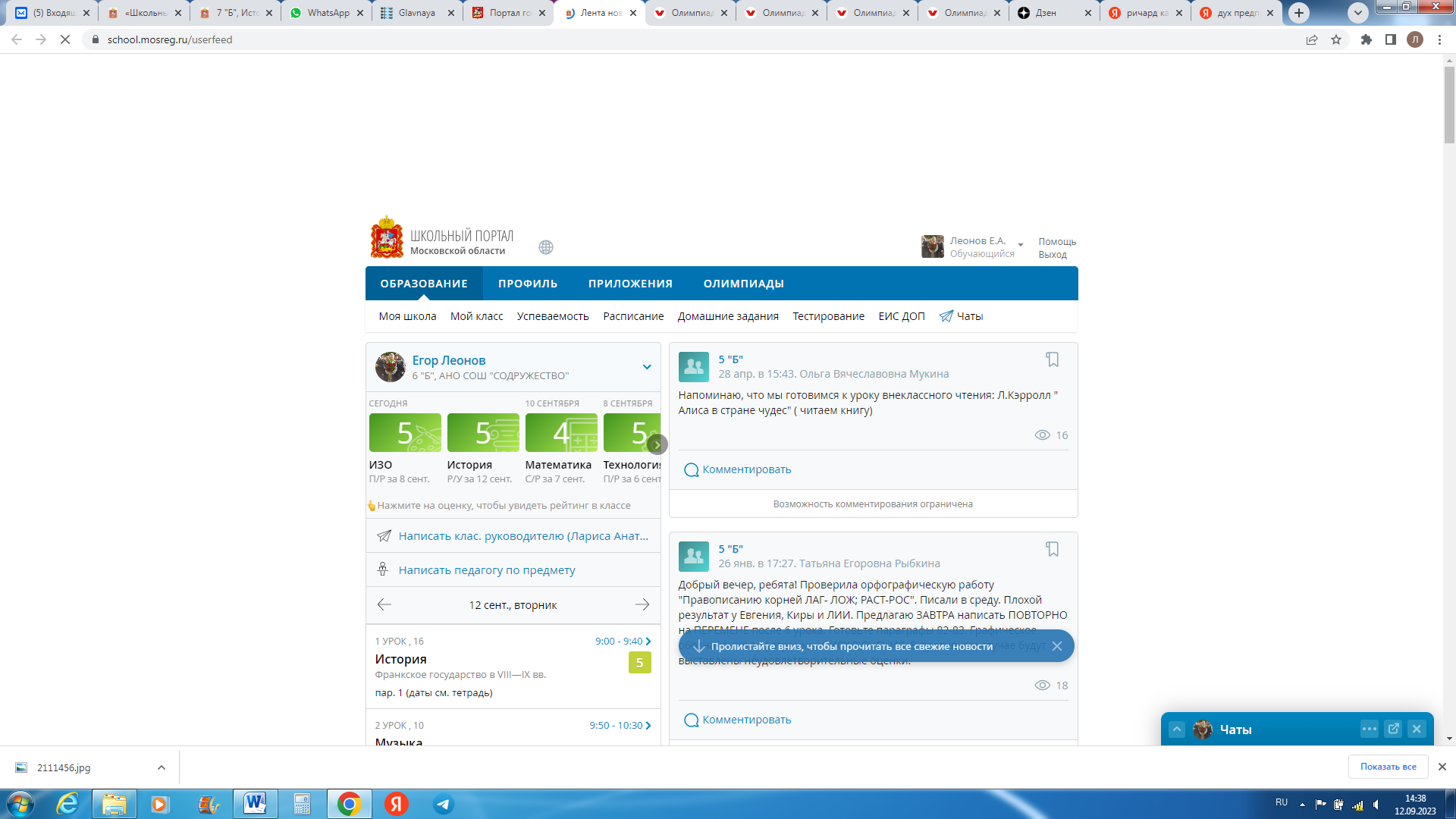 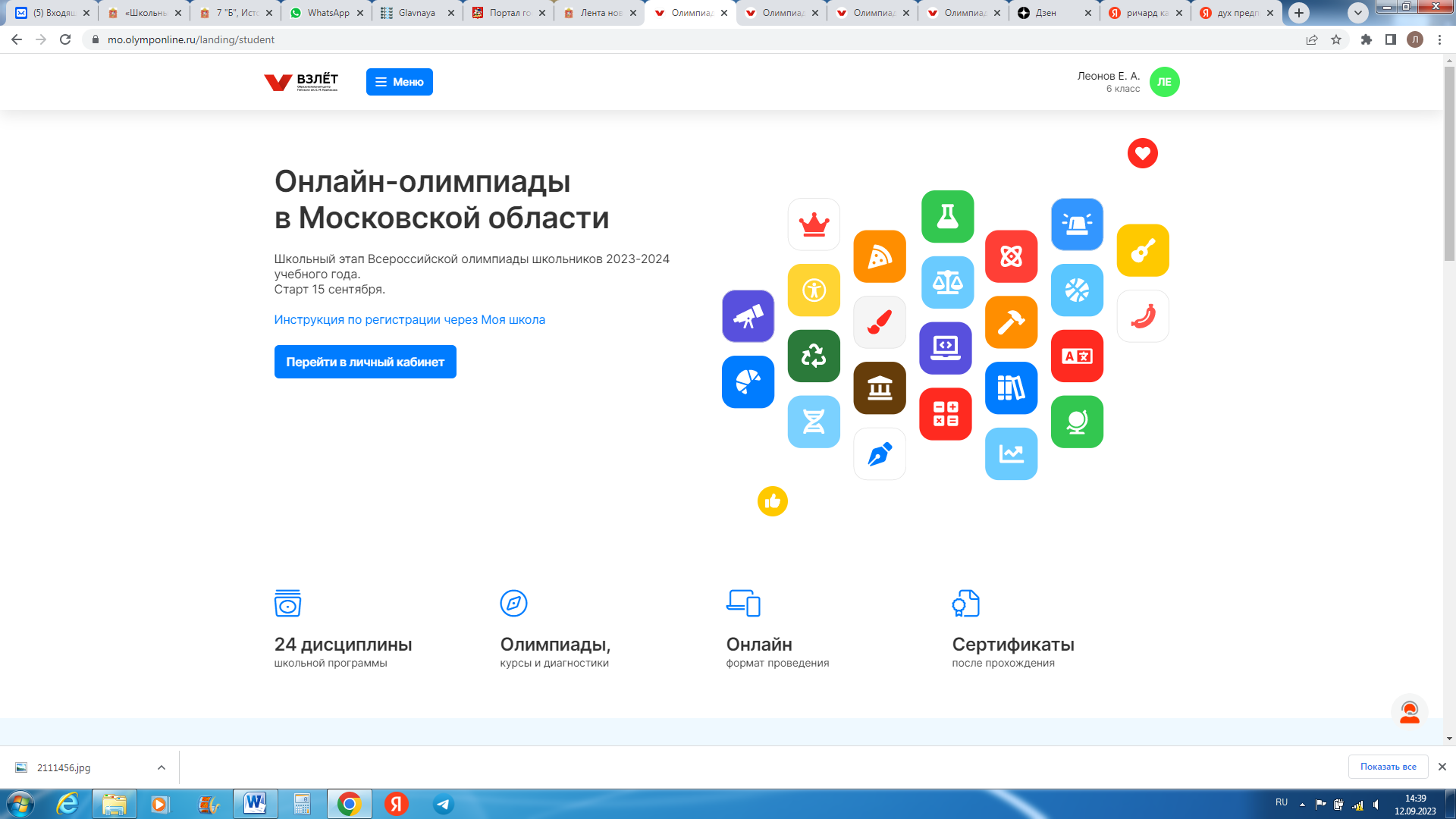 После перехода в личный кабинет – выбрать в МЕНЮ олимпиады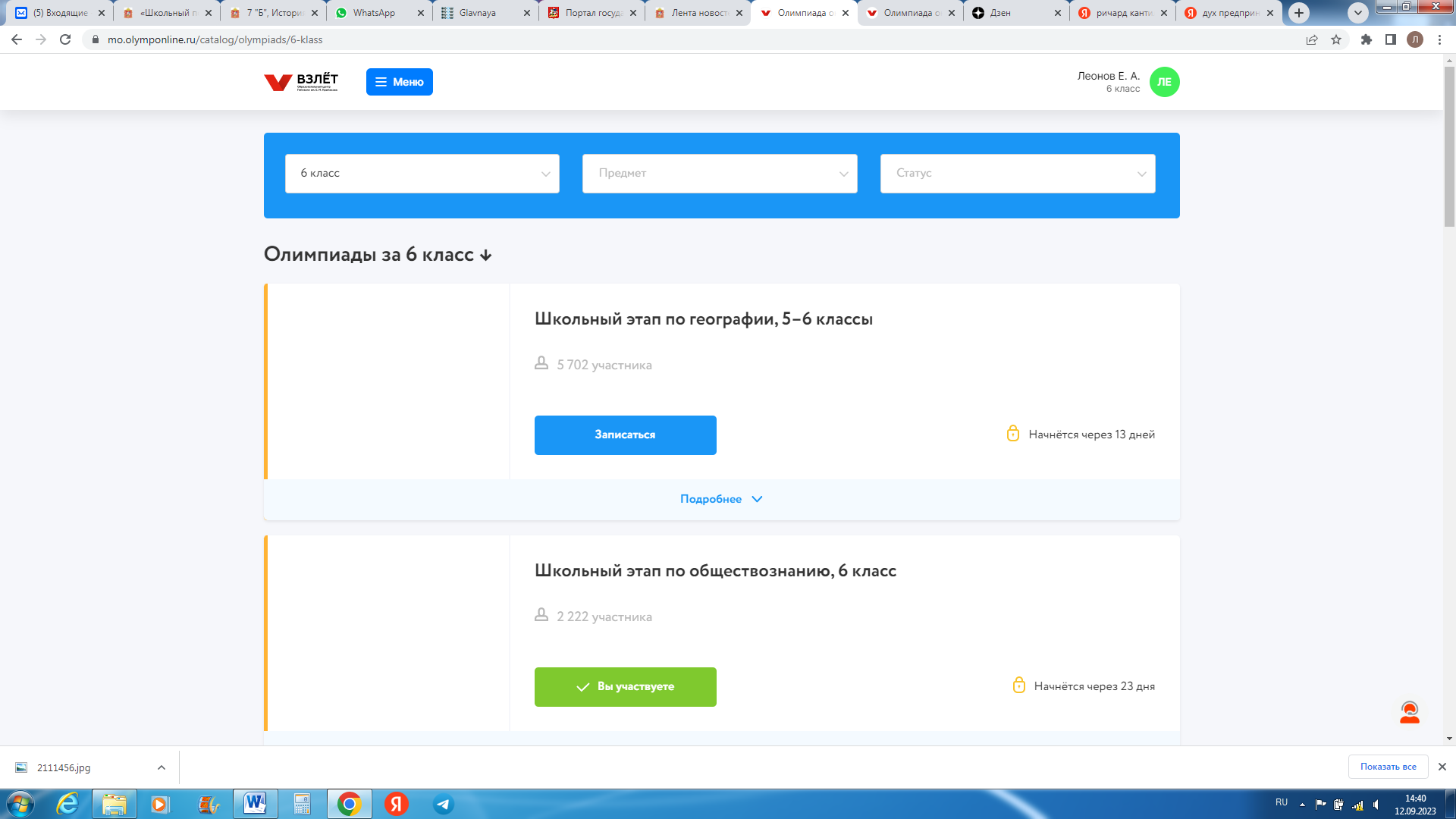 И начинаем регистрироваться!Для удобства сделали общую новость для всех учеников со ссылкой для ухода на олимпиаду.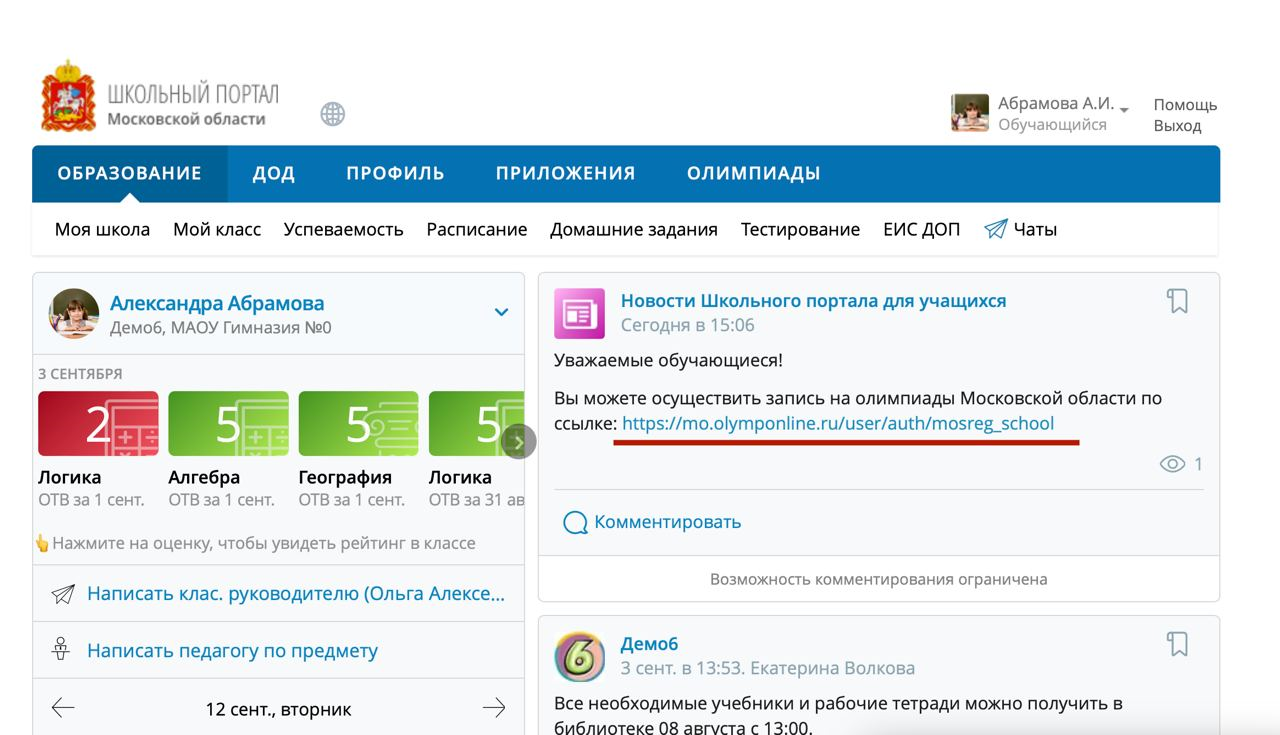 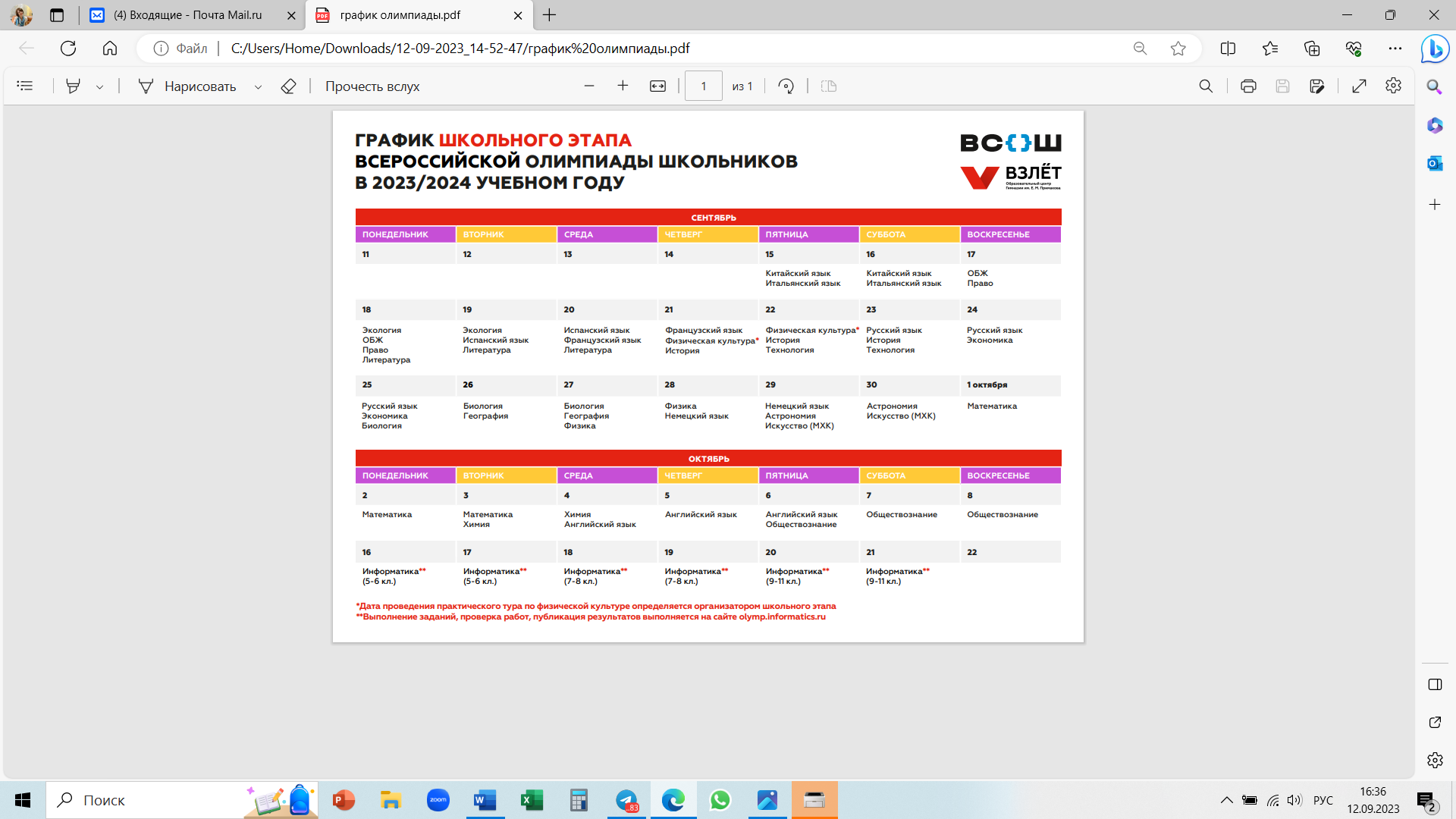 